Meinung ungeschminkt 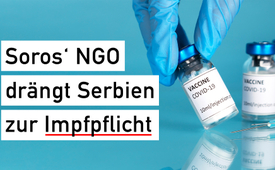 Soros‘ NGO drängt Serbien zur Impfpflicht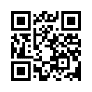 Jugoslav Kiprijanović, Vater von vier Kindern, ist Herausgeber der serbischen Seite des Portals International Family News. Er wehrt sich entschieden gegen den Druck hinsichtlich der Impfung von Kindern, der von Soros indirekt auch auf Serbien ausgeübt wird durch Milan Antonijevic von der Open Society Foundation. Es gebe zu viele Ungereimtheiten, denen er nicht zustimmen könne, so Kiprijanović.Jugoslav Kiprijanović, Vater von vier Kindern, ist Herausgeber der serbischen Seite des Portals International Family News. Er schreibt:„Soros‘ Sprecher in Serbien, Milan Antonijevic von der Open Society Foundation, macht Druck für die Impfung von Kindern. Er erklärte als Gast bei TV Prva kürzlich: „Der Staat hat das Recht, Online-Kurse für Ungeimpfte einzuführen“. Ob ungeimpfte Kinder - in der Schule und sonst wo - dabei diskriminiert werden, ist diesem „Menschenrechtsaktivisten” egal. Hauptsache George Soros Mantras werden wiederholt. Soros nimmt mit zahllosen Organisationen wie dem Europäischen Gerichtshof für Menschenrechte, den Medien und Netzwerken von NGOs auf der ganzen Welt – nicht nur in Serbien – Einfluss auf die Politik, um die Impf-Agenda durchzudrücken.“Hier ein Zitat von Milan Antonijević:„Alle Kinder müssen die Schule besuchen dürfen, es ist jedoch möglich, dass der Staat für Ungeimpfte Online-Kurse einführt, was keine Einschränkung, sondern eine Maßnahme zur Verhinderung der Ausbreitung der Infektion ist und den Menschenrechten entspricht. Es ist Sache des Staates, Online-Lehre zu ermöglichen, und alles andere ist rechtlich begründet.“ Jugoslav Kiprijanović weiter: „Herr Milan Antonijevic setzt sich dafür ein, dass gesunde Kinder nicht dasselbe Recht auf Bildung haben sollen und die gleichen Bedingungen wie gleichaltrige Geimpfte genießen dürfen. […] Die Website der Agentur für Arzneimittel und Medizinprodukte der Republik Serbien aktualisiert regelmäßig Informationen zu allen Zulassungen für Arzneimittel, einschließlich Impfstoffen gegen COVID-19. […] Sie informierte über das Risiko von Myokarditis und Perikarditis – einer Herzmuskel- bzw. Herzbeutelentzündung – nach Verabreichung des Pfizer-mRNA-Impfstoffs. […]Um es klarzustellen, ich habe nichts gegen die Entscheidung von Erwachsenen, sich impfen zu lassen, wenn sie glauben, dass sie auf diese Weise geschützt werden und eine bessere Immunität erlangen. Der Erwachsene trägt das Risiko selbst und ist für seine Handlungen und Entscheidungen verantwortlich. Ich habe auch nichts gegen diejenigen, die sich nicht impfen lassen wollen – es ist ihr Recht, dies zu entscheiden. Aber bei Kindern ist die Lage eine andere.Es gibt zu viele Ungereimtheiten, denen ich als Elternteil, verantwortlich für meine Kinder vor Gott, Familie, Vorfahren und Nachkommen, nicht zustimme. Ich lasse mir von Soros nicht vorschreiben, was ich mit meinen Kindern machen soll. Und Sie?“von df. / ts.Quellen:Artikel: „Soros drängt Serbien Impfzwang für Kinder auf – Ungeimpfte nur online beschulen“
https://ifamnews.com/de/soros-dr-ngt-serbien-impfzwang-f-r-kinder-auf-ungeimpfte-nur-online-beschulen

Zitat von Soros Sprecher in Serbien, Milan Antonijevic von der Open Society Foundations https://www.b92.net/zivot/vesti.php?yyyy=2021&amp;mm=08&amp;dd=07&amp;nav_id=1903652

Artikel: „George Soros‘ Einfluss auf den Europäischen Gerichtshof für Menschenrechte“
https://www.ifamnews.com/de/george-soros-einfluss-auf-den-europaeischen-gerichtshof-fuer-menschenrechte

Myokarditis und Perikarditis( Herzmuskel- bzw. Herzbeutelentzündung) nach Verabreichung des Pfizer-mRNA-Impfstoffs (ALIMS)
https://www.alims.gov.rs/latin/2021/07/19/pismo-zdravstvenim-radnicima-koje-sadrzi-informacije-o-postojanju-rizika-od-miokarditisa-i-perikarditisa-nakon-primene-vakcine-comirnaty-mrna-vakcine-protiv-covid-19-kompanije-pfizer-srb-d-o-o/Das könnte Sie auch interessieren:#Impfen - – ja oder nein? Fakten & Hintergründe ... - www.kla.tv/Impfen

#GeorgeSoros - www.kla.tv/GeorgeSoros

#MeinungUngeschminkt - ungeschminkt - www.kla.tv/MeinungUngeschminkt

#DigitaleBildung - www.kla.tv/DigitaleBildungKla.TV – Die anderen Nachrichten ... frei – unabhängig – unzensiert ...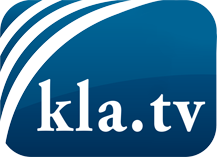 was die Medien nicht verschweigen sollten ...wenig Gehörtes vom Volk, für das Volk ...tägliche News ab 19:45 Uhr auf www.kla.tvDranbleiben lohnt sich!Kostenloses Abonnement mit wöchentlichen News per E-Mail erhalten Sie unter: www.kla.tv/aboSicherheitshinweis:Gegenstimmen werden leider immer weiter zensiert und unterdrückt. Solange wir nicht gemäß den Interessen und Ideologien der Systempresse berichten, müssen wir jederzeit damit rechnen, dass Vorwände gesucht werden, um Kla.TV zu sperren oder zu schaden.Vernetzen Sie sich darum heute noch internetunabhängig!
Klicken Sie hier: www.kla.tv/vernetzungLizenz:    Creative Commons-Lizenz mit Namensnennung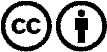 Verbreitung und Wiederaufbereitung ist mit Namensnennung erwünscht! Das Material darf jedoch nicht aus dem Kontext gerissen präsentiert werden. Mit öffentlichen Geldern (GEZ, Serafe, GIS, ...) finanzierte Institutionen ist die Verwendung ohne Rückfrage untersagt. Verstöße können strafrechtlich verfolgt werden.